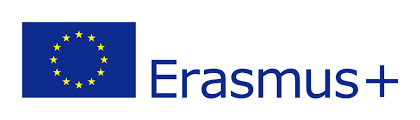 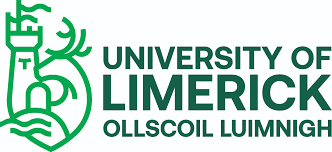 PartnerMobilityFacultyWebsiteAlgeriaAlgeriaAlgeriaAlgeriaUNIVERSITE DE TLEMCENStaff/students inScience and Engineering & Arts, Humanities and Social Scienceshttps://www.univ-tlemcen.dz/University D'OranStaffArts, Humanities and Social Scienceshttps://www.univ-oran1.dz/UNIVERSITE DE BISKRAStaffScience and Engineeringhttp://univ-biskra.dz/index.php/fr/AustraliaAustraliaAustraliaAustraliaSwinburne University of TechnologyStudentExchange Partnerhttps://www.swinburne.edu.au/Murdoch UniversityStudentExchange Partnerhttps://www.murdoch.edu.au/Bosnia and HerzegovinaBosnia and HerzegovinaBosnia and HerzegovinaBosnia and HerzegovinaInternational University of SarajevoStaff/students inArts, Humanities and Social Sciences  & Science and Engineeringhttps://www.ius.edu.ba/University of TulzaStaff/students inScience and Engineeringhttp://www.untz.ba/University of SarajevoStaff/students inArts, Humanities and Social Scienceshttps://www.ius.edu.ba/BangladeshBangladeshBangladeshBangladeshBangladesh University of Engineering and TechnologyStaff/students inScience and Engineeringhttps://www.buet.ac.bd/BelarusBelarusBelarusBelarusBELARUSIAN NATIONAL TECHNICAL UNIVERSITYStaffScience and Engineeringhttps://en.belstu.by/EthiopiaEthiopiaEthiopiaEthiopiaAddis Ababa UniversityStaff/students inArts, Humanities and Social Sciences & Science and Engineeringhttp://www.aau.edu.et/GeorgiaGeorgiaGeorgiaGeorgiaLEPL V SARAJISHVILI TBLISI STATE LEPL V SARAJISHVILI TBLISI STATE  CONSERVATOIREStaffArts, Humanities and Social Scienceshttp://www.conservatoire.edu.ge/index.php?m=334Ltd Business and Technology UniversityStaffTBChttps://btu.edu.ge/en/about-usTbilisi State UniversityStaff/ students in/outAll Areashttps://www.tsu.ge/enIlia State UniversityStaff/students inAll Areashttps://iliauni.edu.ge/en/GhanaGhanaGhanaGhanaUniversity of Cape CoastStaff/students inArts, Humanities and Social Sciences & Education and Health Scienceshttps://ucc.edu.gh/University of GhanaStaffScience and Engineeringhttps://www.ug.edu.gh/MoroccoMoroccoMoroccoMoroccoUNIVERSITE HASSAN 1ER SETTATStaffScience and Engineeringhttp://www.uh1.ac.ma/Universite Sidi Mohammed Ben AbdellahStaff/students inScience and Engineeringhttp://www.usmba.ac.ma/New ZealandNew ZealandNew ZealandNew ZealandUNITECStudents in/outExchange Partnerhttps://www.unitec.ac.nz/Massey UniversityStudents in/outExchange Partnerhttps://www.massey.ac.nz/Islamic University of GazaStaffArts, Humanities and Social Scienceshttp://www.iugaza.edu.ps/en/PalestinePalestinePalestinePalestineBirzeit UniversityStaffArts, Humanities and Social Sciences  & Science and Engineeringhttps://www.birzeit.edu/Ural Federal State UniversityStaffScience and Engineeringhttps://urfu.ru/en/Russian FederationRussian FederationRussian FederationRussian FederationRUSSIAN STATE UNIVERSITY FOR THE HUMANITIESStaffArts, Humanities and Social Scienceshttps://www.rsuh.ru/en/St Petersburg UniversityStaffArts, Humanities and Social Sciences  & Science and Engineeringhttps://english.spbu.ru/Kazan Federal State UniversityStaffAll Areashttps://kpfu.ru/engLomonsov Moscow State UniversityStaffScience and Engineeringhttps://www.msu.ru/en/TanzaniaTanzaniaTanzaniaTanzaniaUNIVERSITY OF DAR ES SALAAMStaffArts, Humanities and Social Scienceshttps://www.udsm.ac.tz/UkraineUkraineUkraineUkraineNational Technical University of Ukraine “Igor Sikorsky Kyiv Polytechnic Institute”StaffScience and Engineeringhttps://kpi.ua/enChernivtsi National University Yuriy FedkovychStaff/students inScience and Engineeringhttp://www.chnu.cv.ua/?page=enVietnamVietnamVietnamVietnamHo Chi Minh City University of Technology (HCMUT)Staff/students inScience and Engineeringhttps://www.hcmut.edu.vn/enUniversity of Economics. Ho Chi Minh City (UEH)StaffKemmy Business Schoolhttp://en.ueh.edu.vn/default_en.aspxSouth AfricaSouth AfricaSouth AfricaSouth AfricaRhodes UniversityStaffKemmy Business Schoolhttps://www.ru.ac.za/University of WitwatersrandStaffArts, Humanities and Social Scienceshttps://www.wits.ac.za/University of the Western CapeStaffArts, Humanities and Social Scienceshttps://www.uwc.ac.za/